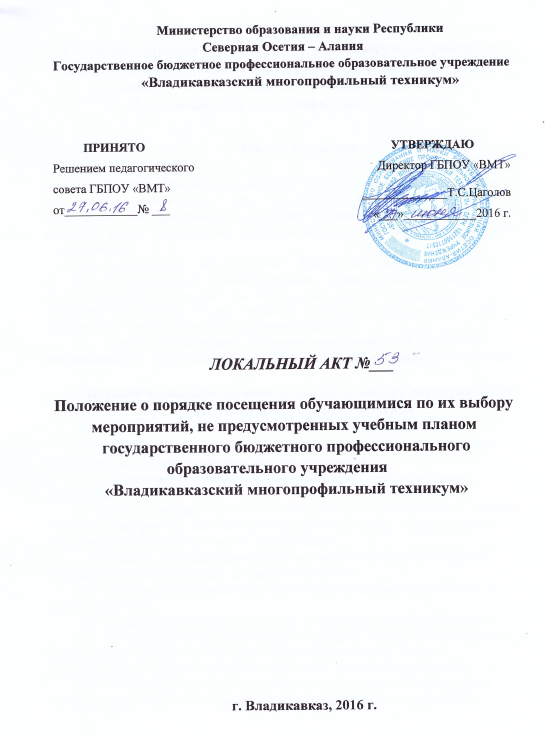 ПОЛОЖЕНИЕ о порядке посещения обучающимися по их выбору мероприятий, не предусмотренных учебным планом государственного бюджетного профессионального образовательного учреждения «Владикавказский многопрофильный техникум»Общие положенияНастоящее Положение устанавливает порядок посещения обучающимися по своему выбору мероприятий, проводимых в государственном бюджетном профессиональном образовательном учреждении «Владикавказский многопрофильный техникум»  (далее – Техникум) и не предусмотренных учебным планом Техникума  (далее  – мероприятия).  В соответствии с частью 4 статьи 34 Федерального закона от 29.12.2012 № 273- ФЗ «Об образовании в Российской Федерации» обучающиеся имеют право на посещение по своему выбору мероприятий, которые проводятся в организации, осуществляющей образовательную деятельность, и не предусмотрены учебным планом, в порядке, установленном локальными нормативными актами. При принятии настоящего Положения  в соответствии с ч.3 ст.30 ФЗ «Об образовании в РФ»  учитывается мнение Старостата Техникума, Родительского комитета.Порядок посещения обучающимися по их выбору мероприятий, не предусмотренных учебным планомОбучающиеся обязаны выполнять требования организаторов мероприятий по соблюдению норм и правил поведения во время мероприятия. Техникум может устанавливать возрастные ограничения на посещение мероприятия. Перед проведением мероприятия Техникум может объявлять правила поведения и (или) проводить инструктаж. Участие обучающихся в объявлении правил поведения и (или) проведении инструктажа является обязательным.  Техникум может устанавливать право на ведение обучающимися во время мероприятий фото и видеосъемки с разрешения Техникума. Техникум может устанавливать запрет на пользование мобильной связью во время   мероприятия. Техникум может устанавливать запрет на повторный вход на мероприятие. Обучающиеся имеют право использовать плакаты, лозунги, речевки во время проведения состязательных, в том числе спортивных мероприятий, а также соответствующую атрибутику (бейсболки, футболки с символикой мероприятия). Обучающимся запрещено приводить на мероприятия посторонних лиц без разрешения представителя Техникума, ответственного за проведение мероприятия.     